   Zadanie 1                                                                         Regał magazynowy   Zadanie 1                                                                         Regał magazynowy   Zadanie 1                                                                         Regał magazynowy   Zadanie 1                                                                         Regał magazynowy   Zadanie 1                                                                         Regał magazynowy   Zadanie 1                                                                         Regał magazynowyNazwaWymiary - cmOpisIlośćszt.Cena jednostkowa bruttoWartość bruttoRegał magazynowy metalowy skręcany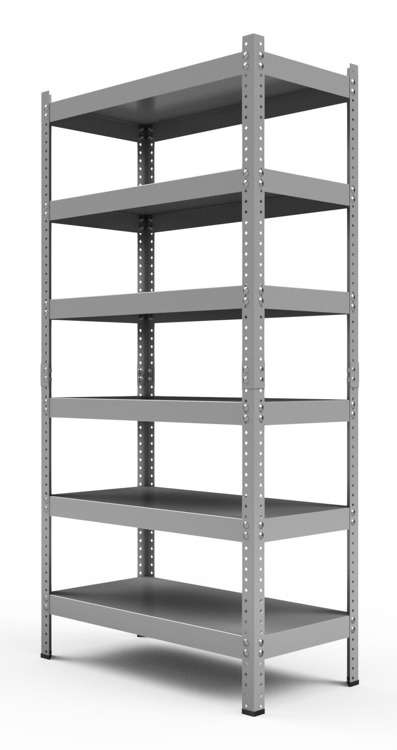 wys. x szer. x gł.240 x 100 x 50Ilość półek        6Wykończenie              ocynkNośność półki             225 kgRodzaj półki                metaloweGrubość półki              blacha  1 mmMocowanie półek        śruboweGrubość nogi               blacha   2 mmŁączenie nóg               za pomocą śrubRegał wyposażony w otwory montażowe Nogi zakończone  stopkami  zabezpieczającymi  podłoże przed porysowaniemMożliwość ustawienia regałów wolnostojąco /pełna stabilność i sztywność regału wolnostojącego bez przykręcania do ściany i łączenia w szereg/Zgodność z  normą PN-88/M 78321Kolor RAL 703532Wymagane dokumenty do załączenia wraz z ofertą podpisane przez wykonawcę za zgodność z oryginałemWymagane dokumenty do załączenia wraz z ofertą podpisane przez wykonawcę za zgodność z oryginałemWymagane dokumenty do załączenia wraz z ofertą podpisane przez wykonawcę za zgodność z oryginałemWymagane dokumenty do załączenia wraz z ofertą podpisane przez wykonawcę za zgodność z oryginałemWymagane dokumenty do załączenia wraz z ofertą podpisane przez wykonawcę za zgodność z oryginałemWymagane dokumenty do załączenia wraz z ofertą podpisane przez wykonawcę za zgodność z oryginałem* Dokument wystawiony przez producenta oferowanych regałów magazynowych określający dopuszczalne obciążenie półki 225  kg  * Dokument wystawiony przez producenta oferowanych regałów magazynowych określający dopuszczalne obciążenie półki 225  kg  * Dokument wystawiony przez producenta oferowanych regałów magazynowych określający dopuszczalne obciążenie półki 225  kg  * Dokument wystawiony przez producenta oferowanych regałów magazynowych określający dopuszczalne obciążenie półki 225  kg  * Dokument wystawiony przez producenta oferowanych regałów magazynowych określający dopuszczalne obciążenie półki 225  kg  * Dokument wystawiony przez producenta oferowanych regałów magazynowych określający dopuszczalne obciążenie półki 225  kg  1Dostawa do Komendy Powiatowej Policji w Sandomierzu ul Adama Mickiewicza 30, 27-600 Sandomierz. Rozładunek montaż w miejscu wskazanym przez zamawiającego po stronie dostawcy.Dostawa do Komendy Powiatowej Policji w Sandomierzu ul Adama Mickiewicza 30, 27-600 Sandomierz. Rozładunek montaż w miejscu wskazanym przez zamawiającego po stronie dostawcy.2Cena jednostkowa brutto oferowanego asortymentu na fakturze musi być wyrażona w złotych z zaokrągleniem do dwóch miejsc po przecinku.Cena jednostkowa brutto oferowanego asortymentu na fakturze musi być wyrażona w złotych z zaokrągleniem do dwóch miejsc po przecinku.3Gwarancja 24 miesiąceGwarancja 24 miesiąceKryteria i warunki formalneKryteria i warunki formalne1Termin dostawyw ciągu 30 dni kalendarzowych  od daty złożenia zamówienia2Koszt dostawyPo stronie dostawcy3Warunki płatności30 dni od daty wpływu faktury na rachunek wykonawcy